牛久かっぱドッジボール大会お弁当注文表　（チーム控え用）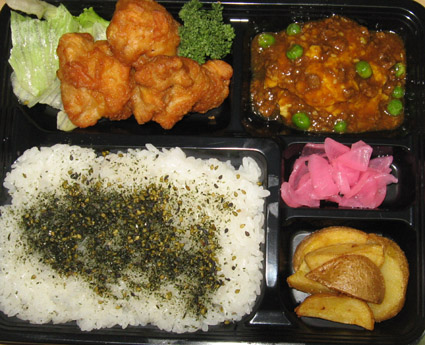 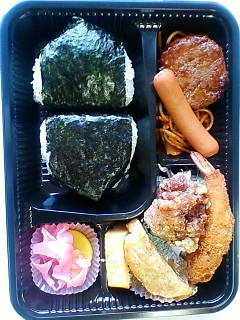 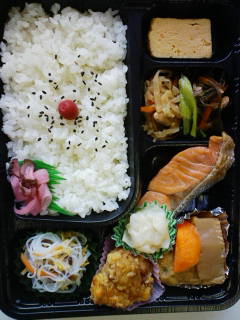 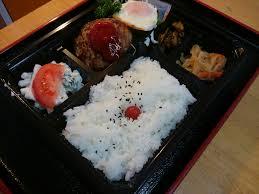 ※仕入れ等の関係により，写真・内容につきまして実際とは異なる可能性があります。ご了承くださいませ。※ホームページにも掲載しております。メールの場合は，そちらをご活用ください。【お弁当注文について】（FAX送信用）FAX：０２９６－２４－１４５０-----------------------------------------------------------------------------チーム名　　　　　　　　　　　　　　　　　　　　　　　あ担当者名　　　　　　　　　　　連絡先　　　　　　　　　あ-----------------------------------------------------------------------------○お支払いは、当日受付にて現金でお支払いください。（なるべくお釣りが無いようご配慮願います。）　領収書とお弁当引換券をお渡し致します。　お弁当の受け渡しは，当日１１：１５（予定）より１Ｆ受付にて引換券と交換いたします。【申し込みについて】申込み方法：ＦＡＸにて必要事項を記入の上，お申し込みください。申込み先：大会窓口　県西生涯学習センター管理事務所　担当：法堂申込締切：11月５日（日）です。連絡先：【FAX】0296(24)1450【TEL】0296(24)1151【mail】houdou@jspi.org期限を越えた場合は受け付けられませんので，ご注意ください！！